1.pielikums Viesītes novada pašvaldībasgrantu konkursa nolikumam1.Komercdarbības projekta apraksts2. Uzņēmējdarbības projekta finansiālās daļas aprakstsPlānoto izmaksu tāme:3. Projekta finansēšanas plānsKopējā projekta īstenošanai nepieciešamā summa un finanšu līdzekļu avoti:Parakstot šo, pieteikumu apliecinu, ka:•	visi nolikumā un tā pielikumos minētie noteikumi ir skaidri saprotami, un, iesniedzot šo pieteikumu, iesniedzējs tiem piekrīt;•	pieteikuma iesniedzējs atbilst visām konkursa nolikuma prasībām;•	gan pieteikumā, gan pielikumos iekļautā informācija atbilst patiesībai un ir spēkā esoša;•	pieteikuma iesniedzēja saimniecisko darbību plānots veikt Viesītes novada administratīvajā teritorijā;•	pieteikuma iesniedzējs nav darba tiesiskajās attiecībās ar Viesītes novada domi.Vārds, Uzvārds											Datums un vieta											Paraksts*										* Ja pieteikuma iesniedzējs ir juridiska persona, pieteikumu paraksta persona, kurai, atbilstošiLatvijas Republikas Uzņēmuma reģistra informācijai, ir paraksta tiesības.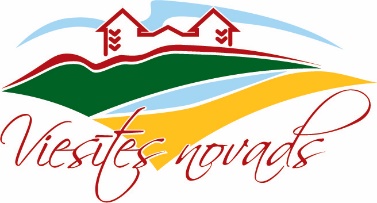 VIESĪTES NOVADA PAŠVALDĪBAVIESĪTES NOVADA PAŠVALDĪBAVIESĪTES NOVADA PAŠVALDĪBAVIESĪTES NOVADA PAŠVALDĪBAPieteikuma veidlapaGrantu konkurssPieteikuma veidlapaGrantu konkurssPieteikuma veidlapaGrantu konkurssPieteikuma veidlapaGrantu konkurssPieteikuma veidlapaGrantu konkurssPieteikuma veidlapaGrantu konkurssProjekta nosaukums: Projekta nosaukums: Projekta nosaukums: Projekta nosaukums: Projekta nosaukums: Projekta nosaukums: Informācija par pretendentu:Informācija par pretendentu:Informācija par pretendentu:Informācija par pretendentu:Informācija par pretendentu:Informācija par pretendentu:Pieteikuma iesniedzējs ir:  Fiziska persona Juridiska personaPieteikuma iesniedzējs ir:  Fiziska persona Juridiska personaPieteikuma iesniedzējs ir:  Fiziska persona Juridiska personaPieteikuma iesniedzējs ir:  Fiziska persona Juridiska personaPieteikuma iesniedzējs ir:  Fiziska persona Juridiska personaPieteikuma iesniedzējs ir:  Fiziska persona Juridiska personaFiziskai personaiFiziskai personaiFiziskai personaiFiziskai personaiFiziskai personaiFiziskai personaiVārds, Uzvārds: Vārds, Uzvārds: Deklarētā dzīvesvietas adrese:Deklarētā dzīvesvietas adrese:Personas kods:Personas kods:Tālrunis:E-pasts:Interneta mājaslapas adrese:Interneta mājaslapas adrese:Juridiskai personaiJuridiskai personaiUzņēmuma pilns nosaukums:Uzņēmuma pilns nosaukums:Juridiskā adrese:Juridiskā adrese:Faktiskā adrese:Faktiskā adrese:Vienotais reģistrācijas Nr.:Vienotais reģistrācijas Nr.:Tālrunis:Tālrunis:E-pasts:Interneta mājaslapas adrese:Interneta mājaslapas adrese:Bankas nosaukums:Bankas nosaukums:Bankas kods:Bankas konta numurs:Bankas konta numurs:Kontaktpersona (ja iesniedzējs ir juridiska persona):Kontaktpersona (ja iesniedzējs ir juridiska persona):Kontaktpersona (ja iesniedzējs ir juridiska persona):Kontaktpersona (ja iesniedzējs ir juridiska persona):Kontaktpersona (ja iesniedzējs ir juridiska persona):Kontaktpersona (ja iesniedzējs ir juridiska persona):Vārds, UzvārdsVārds, UzvārdsTālrunis:E-pasts:1. Īss paredzētās komercdarbības apraksts, darbības nozare2. Projekta mērķis(-i)3. Esošās situācijas apraksts(Kāpēc esošā tirgus situācija prasa jaunus risinājumus)4. Produktu/ pakalpojumu apraksts(Norādīt informāciju par projekta ietvaros plānotajām aktivitātēm, kāds produkts/pakalpojums projekta ietvaros tiks izveidots, produkta unikalitāte. Nepieciešamie sertifikāti, atļaujas, licences utt.)5. Produkta/pakalpojuma cena(Cenas veidošanas princips, izejmateriālu un ražošanas izmaksas, uzcenojums. Jānorāda produkta/pakalpojuma pašizmaksa un cena gala pircējam. Salīdzinājums ar konkurentiem – cenas un kvalitatīvās atšķirības.)6. Īstenošanas vieta(Aprakstīt vietu, kur tiks veikta saimnieciskā darbība.)7.Piegādātāju apraksts(Aprakstīt nepieciešamo preču/pakalpojumu piegādātājus,cenu aptaujas rezultāti,pieredze)8. Noieta tirgus analīze(Esošā tirgus izpēte, apraksts,potenciālie klienti, konkurenti- salīdzinājums ar tiem,eksporta un izaugsmes iespējas)9. Pārdošanas veicināšanas plāns(Mārketinga aktivitātes/Produkta virzība)10. Darbinieki(Plānoto darbinieku skaits,to funkcijas, nepieciešamās kompetences, darbinieku skaita izmaiņas tuvāko 3 gadu laikā) 11. Iespējamie riski un to novēršanas veidi11. Iespējamie riski un to novēršanas veidi11. Iespējamie riski un to novēršanas veidi11. Iespējamie riski un to novēršanas veidiRiska veidsRiska rašanās iespējasSekasPasākumi riska novēršanai un /vai mazināšanaiFinanšu riski (identificēt kādi)Vadības un personāla riski(identificēt kādi)Juridiskie riski(identificēt kādi)(Īstenošanas riski)(identificēt kādi)Informācijas riski(identificēt kādi)12. Esošas iestrādnes veiksmīgai projekta īstenošanai un attīstībai13. Vizuālie uzskates materiāli(Norādīt, ja konkursa pieteikumam ir pievienots fizisks paraugs.)Projekta izmaksu pozīcijasIzmaksas bez PVN (EUR)ATBALSTĀMĀS IZMAKSAS (nolikuma 15.punkts)Specifiska tehnika vai iekārtasSpecifiska rakstura datorprogrammu iegāde vai izstrādeSpecifiska rakstura darbaspēka apmācībaLicenču iegāde, preču zīmju, patentu reģistrācijaTelpu remonta un iekārtošanas pirmreizējās izmaksasInterneta mājas lapu izveideMārketinga materiālu izveideCitas pamatotas vajadzībasKopējās projekta atbalstāmās izmaksas:NEATBALSTĀMĀS IZMAKSAS (nolikuma 16.punkts)Kopējās projekta neatbalstāmās izmaksasKopējās projekta izmaksas (I + II)Finanšu avotsKopsumma (EUR)Procentdaļa (%)Privātie līdzekļiGrantsAizņemtie līdzekļi (kredīts, līzings)KOPĀ: